    桃園市進出口商業同業公會 函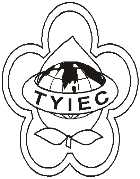          Taoyuan Importers & Exporters Chamber of Commerce桃園市桃園區春日路1235之2號3F           TEL:886-3-316-4346   886-3-325-3781   FAX:886-3-355-9651ie325@ms19.hinet.net     www.taoyuanproduct.org受 文 者：各相關會員發文日期：中華民國109年8月6日發文字號：桃貿豐字第20224號附    件：隨文主   旨：財團法人工業技術研究院敬邀參加「109年度化粧品產品資訊料檔案(PIF)製作教育訓練」，詳如說明， 敬請查照。說   明：     ㄧ、依據桃園市政府衛生局109年7月14日桃衛藥字第 1090080399號函辦理。     二、本課程由衛生福利部食品藥物管理署委託財團法人工業技術研究院與辦，請相關會員踴躍參加。     三、本課程謹訂於109年8月4日(二)假工研院台中學習中心4樓會議室、109年8月11(二)假成大會館會議室AB廳、109年8月18日(二)假台大法學院-霖澤館1301多媒體教室、109年8月25日(二)假高雄科學工藝博物館-南管S105階梯教室、109年9月1日(二)假台大法學院-霖澤館1301多媒體教室、109年9月8日(二)假東海大學推廣部大會議會室舉辦，隨函檢附議程及報名資訊。     四、報名費用:免費     五、報名辦法:109年7月14日起上午10點起至「工研院產業學學習網」報名，點選本課程頁面上方之「線上報名」按鈕，進行線上報名，場地座位額滿為止(每場次各100人)，各場次報名網址如下:           (ㄧ)8/4 台中場1:https://reurl.cc/d0j95y         (二)8/11台南場: https://reurl.cc/D9QevR         (三)8/18台北場1: https://reurl.cc/8GZz2R         (四)8/25高雄場: https://reurl.cc/Y1rG9x         (五)9/1台北場2: https://reurl.cc/E7MWra         (六)9/8台中場2: https://reurl.cc/Y1rGXO     六、本活動注意事項請詳閱隨函檢附議程及報名資訊，如附件。     七、洽詢電話:范姜小姐 06-6939112E-mail:itri5270811@itri.org.tw  理事長  簡 文 豐